CENTRUM    PEDAGOGICKO – PSYCHOLOGICKÉHO PORADENSTVAA PREVENCIE Komenského 2740  024 01 Kysucké Nové Mestoporadna.kysuca@gmail.comZÁPIS DO PRVÉHO ROČNÍKA  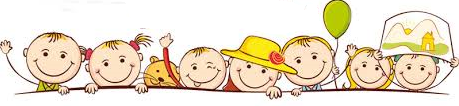 DIAGNOSTIKA ŠKOLSKEJ ZRELOSTI A DIAGNOSTIKY PREDŠKOLÁKOVBUDEME PREDNOSTNE RIEŠIŤ HNEĎ, AKO SA OTVORIA ŠKOLY A ŠKOLSKÉ ZARIADENIA,  tak, aby sme to všetko stihli do 31.8.2020.Tlačivá ku diagnostike si môžete stiahnuť na našej webovej stránke – Tlačivá – Materské školy – (tlačivá č. 01.,02.,16.,17.,18.) Vyplnené a potvrdené ich môžete vhodiť do schránky na Poliklinike, poslať poštou, alebo sa ohlásiť telefonicky v centre a my s Vami tlačivá vypíšeme....Pracujeme  len:				telefonickou alebo mailovou formou	Poradenstvo poskytujeme v čase: 	07:00 do 14:30 hod.	Telefónne čísla:				0908 709 9920911 609 830041/421 21 76Mail:						poradna.kysuca@gmail.com Web:						www.pppknm.sk TERMÍN ZÁPISU:V termíne medzi 15. aprílom a 30. aprílom 2020 sa uskutočnia zápisy žiakov do 1. ročníka základnej školy.  Ak vaše dieťa dovŕši do 31. 8. 2020 šesť rokov, je vašou povinnosťou zapísať ho na niektorú základnú školu.  Bez ohľadu na to, či uvažujete napr. o odklade plnenia školskej dochádzky alebo sa u vášho dieťaťa objavil problém, ktorý si bude vyžadovať špeciálny prístup a vy ešte stále neviete, na ktorej škole bude dieťatko reálne zaškolené – musíte ho zapísať na školu, ktorá je pre vás spádová s ohľadom na trvalé bydlisko dieťaťa. V súlade s legislatívou je zákonný zástupca dieťaťa povinný prihlásiť dieťa na plnenie povinnej školskej dochádzky v základnej škole. AKO ZAPÍSAŤ:Presné miesto a čas zápisu určí zriaďovateľ školy – obec (pri štátnych školách), združenie alebo iná inštitúcia (pri súkromných a cirkevných školách) – formou všeobecne záväzného nariadenia alebo ohlásenia o zápise. Do prvého ročníka môže nastúpiť dieťa, ktoré v čase nástupu na povinnú šk. dochádzku dovŕši 6 rokov. Zápisu sa tento rok nezúčastňuje dieťa so zákonným zástupcom, uprednostňuje sa elektronický zápis. 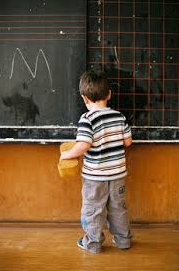 O tom, čo treba so sebou priniesť na zápis, informuje buď škola alebo je táto informácia súčasťou VZN. Zvyčajne to je:občiansky preukaz zákonného zástupcurodný list dieťaťa v prípade zdravotne postihnutého dieťaťa aj doklad o jeho zdravotnom postihnutí,vyplnená prihláška (tú si môžete niekde stiahnuť z webovej stránky školy, alebo ju vyplníte priamo na zápise)KTO POSÚDI PRIPRAVENOSŤ NA VSTUP DO ŠKOLY:Na jednej strane sú to samozrejme rodičia, ktorí vidia svoje dieťa a môžu vnímať jeho prednosti i rezervy. Pokiaľ sa však nad tým, čo by mal predškolák   vedieť a zvládnuť, zamýšľajú dostatočne včas, za obdobie od januára do augusta môžu toho spoločne v rámci prípravy urobiť veľmi veľa. Na druhej strane by rodičia mohli požiadať o konzultáciu pedagóga v MŠ, ako on vníma dieťa z pedagogického hľadiska a či prípadne navrhuje nejaké odporúčania na prácu doma. No v konečnom dôsledku je to detský psychológ, ktorý cielenými diagnostickými prostriedkami dokáže posúdiť pripravenosť dieťaťa s ohľadom na nároky školy, na jeho sociálnu i emocionálnu pripravenosť. Jeho závery musí potvrdiť i pediater.ODKLAD PLNENIA POVINNEJ ŠKOLSKEJ DOCHÁDZKY:V posledných rokoch sa objavuje pomerne dosť detí, u ktorých odborníci či rodičia zvážia odklad školskej dochádzky. Zvyčajne sa za dôvody na odklad považujú tieto faktory:dieťa sa narodilo medzi májom a augustom pred šiestimi rokmi (treba individuálne posúdiť!)má problémy s výslovnosťou alebo nevie formulovať vetynevydrží sa sústrediť a nezapamätá si vetu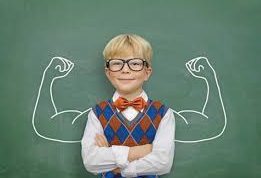 nedokáže sa orientovať v čase, neovláda priestorovú orientáciunevie sa samostatne obliekať, obúvať, vyzliekať, nevie stolovaťnevie sa naučiť údaje o sebe (rodine, adresu, svoj vek)nemá záujem o učenie, nie je prirodzene zvedavé na nové veci, nekladie otázkyje neposedné, netrpezlivénemá záujem o kreslenie, písanieNa posúdenie nutnosti odkladu slúži vyšetrenie v Centre pedagogicko-psychologického poradenstva a prevencie. Dieťa absolvuje psychologické testy a rozhovor so psychológom, na základe čoho môže psychológ rovno odporučiť odklad, alebo navrhne stimulačný program a ešte jedno vyšetrenie tesne pred nástupom do školy. Niekedy totiž v čase zápisu má dieťa drobný problém napríklad v grafomotorike a celkom postačí, pokiaľ sa s dieťaťom bude cielene pracovať na posilnení tejto zložky, resp. na odstránení problému. Samotný zápis na škole nenahrádza odbornú diagnostiku. O testovanie školskej zrelosti niekde musíte požiadať, inde túto službu ponúkajú celoplošne, pre všetkých predškolákov. Viac informácií získate v CPPPaP, pod ktoré spadáte podľa trvalého bydliska, alebo podľa vlastného výberu.Ak zákonný zástupca chce odloženie plnenia povinnej školskej dochádzky, je povinný škole, kde bolo dieťa zapísané, doručiť tieto tri potvrdenia:písomnú žiadosť o odloženie plnenia povinnej školskej dochádzky písomné odporúčanie z CPPPaP alebo CŠPP, ktoré je evidované v sieti škôl a školských zariadení (nestačí klinický psychológ, klinický logopéd, DIALÓG a pod. – to sú kvalitné, ale zdravotnícke zariadenia)písomné odporúčanie od pediatra.PREDČASNÝ NÁSTUP DO ŠKOLY:Ak zákonný zástupca dieťaťa požiada o to, aby bolo na plnenie povinnej školskej dochádzky výnimočne prijaté dieťa, ktoré nedovŕšilo šiesty rok veku, je postup rovnaký, ako pri žiadosti o odloženie povinnej školskej dochádzky.Ak zákonný zástupca chce predčasné plnenie povinnej školskej dochádzky, je povinný škole, kde bolo dieťa zapísané, doručiť tieto tri potvrdenia:písomnú žiadosť o predčasné plnenia povinnej školskej dochádzky písomné odporúčanie z CPPPaP alebo CŠPP, ktoré je evidované v sieti škôl a školských zariadení (nestačí klinický psychológ, klinický logopéd, DIALÓG a pod. – to sú kvalitné, ale zdravotnícke zariadenia)písomné odporúčanie od pediatra.Želáme všetkým nádejným prváčikom, aby sa naplnili ich očakávania a škola bola pokračovaním úspešného naberania vedomostí....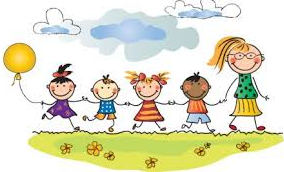 